Liceo Chapero  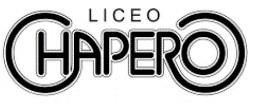 Área de Matemática  CUARTO BACHILLERATO  Prof. Gilberto Carrillo Aux. Gabriela Hernández  HOJA DE TRABAJO   4TO BACHILLERATO       CALCULO  INSTRUCCIONES GENERALES  Realice las actividades que se le indica a continuación.  Puede trabajarlo a mano o en computadora.  No olvide colocar el encabezado según formato.   Fecha máxima de entrega: 14 de octubre por medio de plataforma classroom.  INSTRUCCIONES: Resuelva del Ejercicio 4.3 de la página 188 las actividades 17 al 20  INVITACIONES CLASE DE ZOOM  4A MIÉRCOLES 7 de octubre 11:00 AMGILBERTO CARRILLO MARQUEZ le está invitando a una reunión de Zoom programada.Unirse a la reunión Zoomhttps://zoom.us/j/95526877933?pwd=T2FDTkdLL0t2Qk40dXl4V3ptMGoydz09ID de reunión: 955 2687 7933Código de acceso: 4compu4A MIÉRCOLES 7 de octubre 10:00 AMUnirse a la reunión Zoomhttps://zoom.us/j/95799368352?pwd=aDlOSnIrTFNdTZHSFI2cGVvVTRuZz09ID de reunión: 957 9936 8352Código de acceso: 4ciencias